Cultural Heritage of Project PartnersBelgiumAdolph Sax was born in Belgium . He was  the musical instruments maker and the inventor of saxophone. Belgium has a very active jazz scene.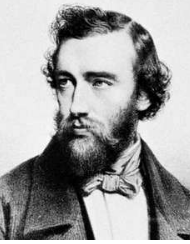 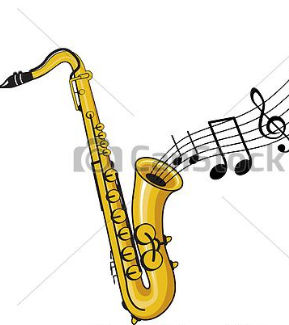 Gilles Binochois  is one of the three most famous composers in the 15th century.https://www.youtube.com/watch?v=tREK3qOoAx8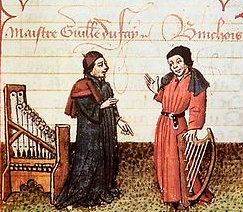 ITALY Festivals –horse racing, jousting, medieval traditions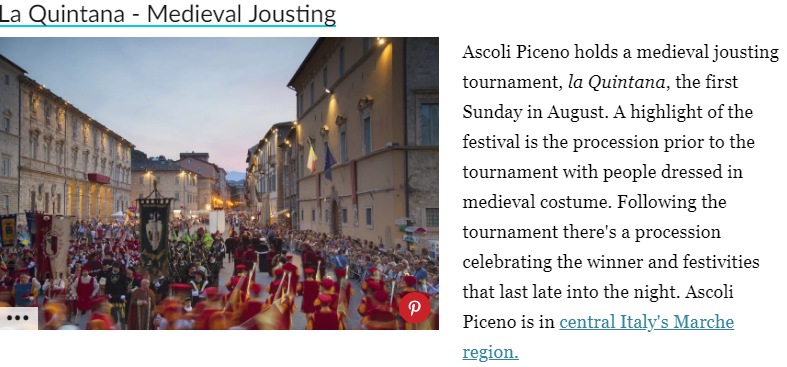 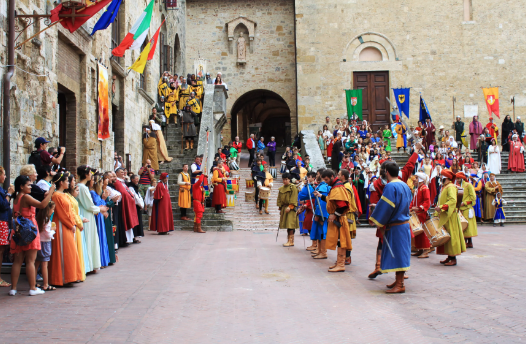 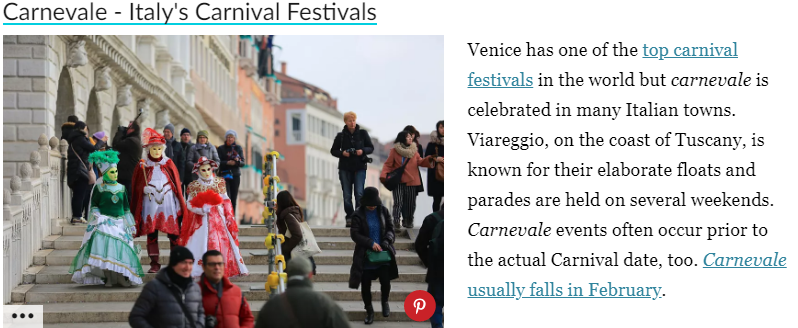 ART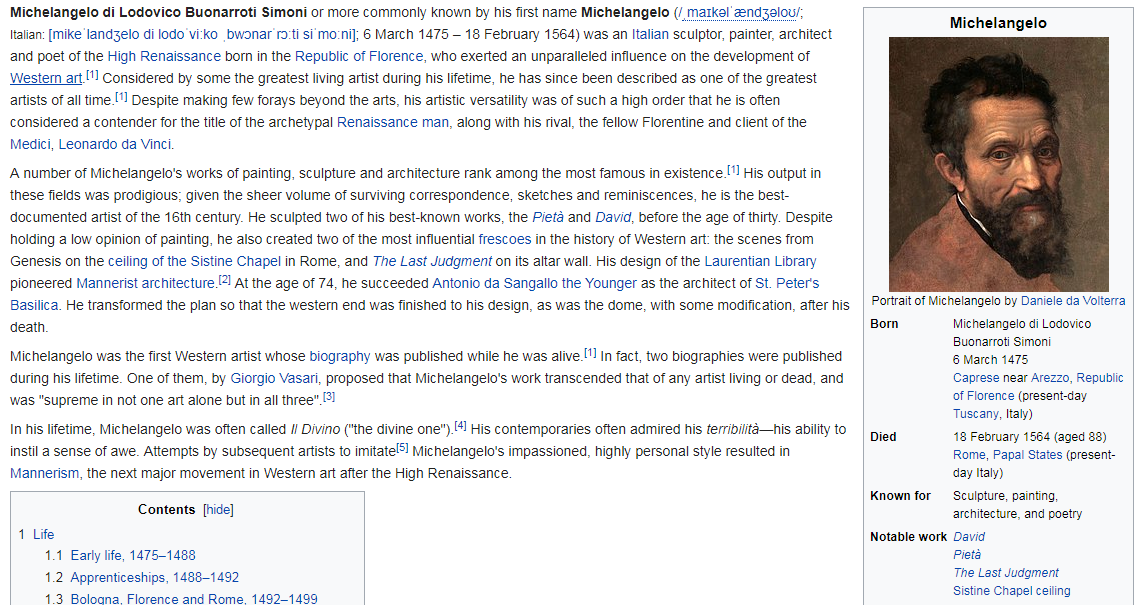 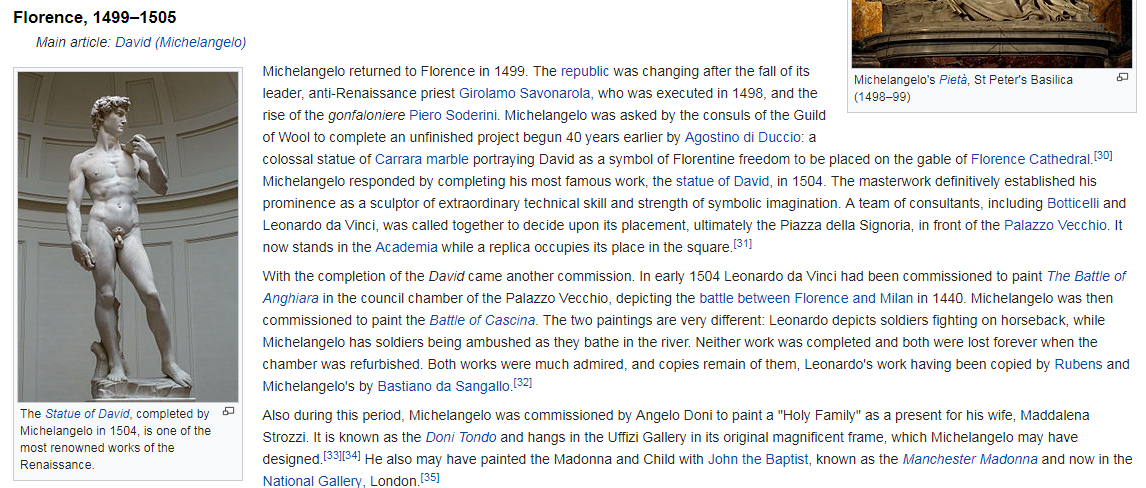 Creation of Adam, Michelangelo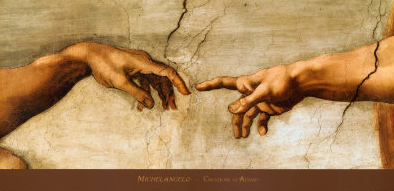 Last Supper , Michelangelo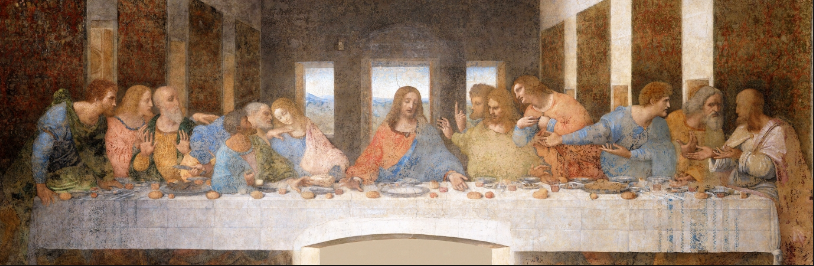 Paul Cezanne,        Card players 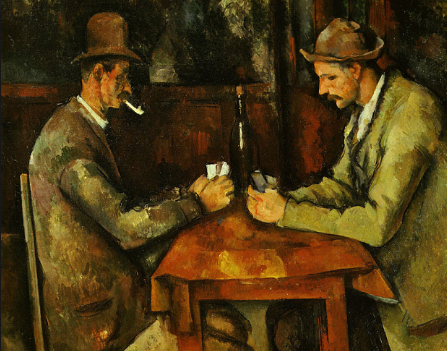 Girl with a peral earing.,    Johaness Vermeer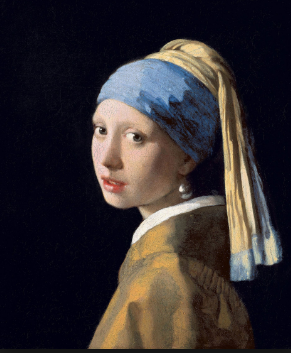 GREEK ART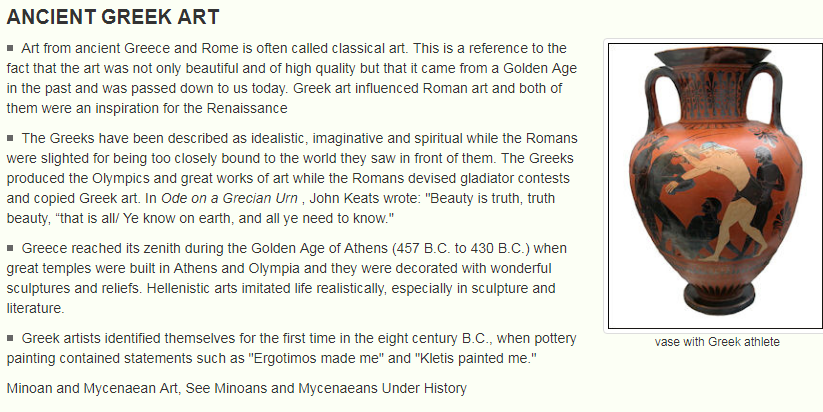 ACROPOLIS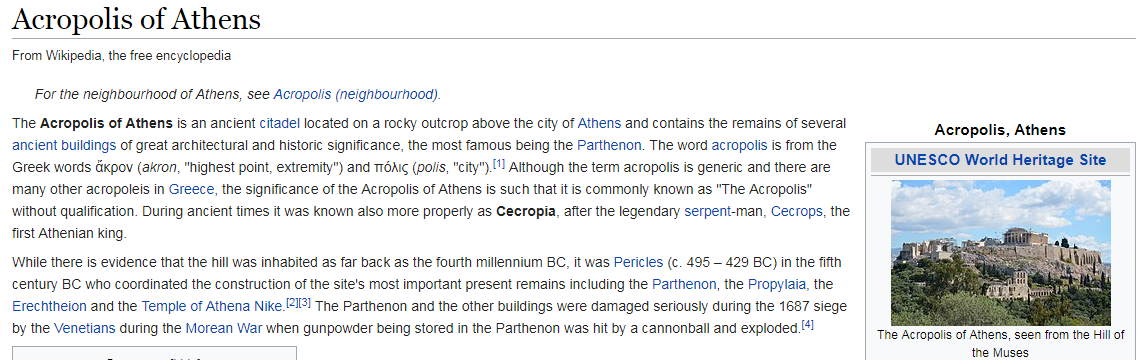 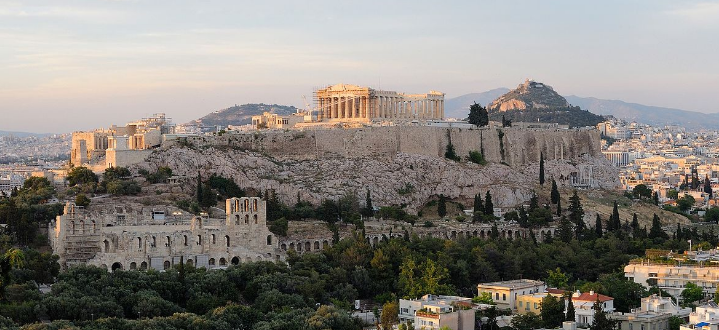 Greek salad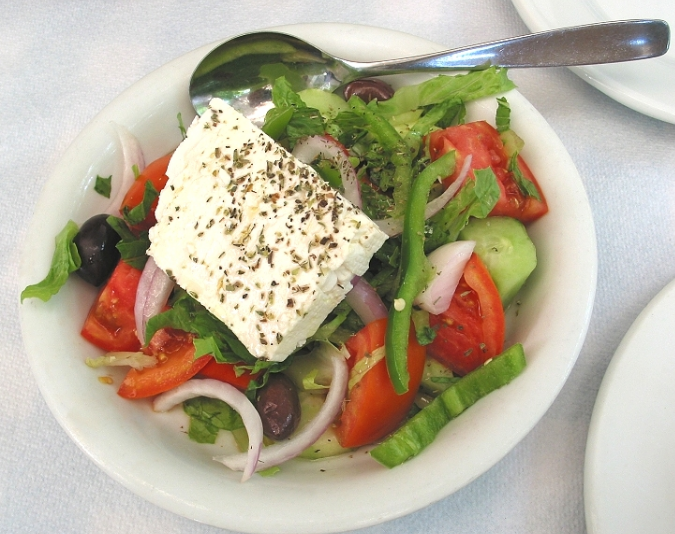 Tzatziki salad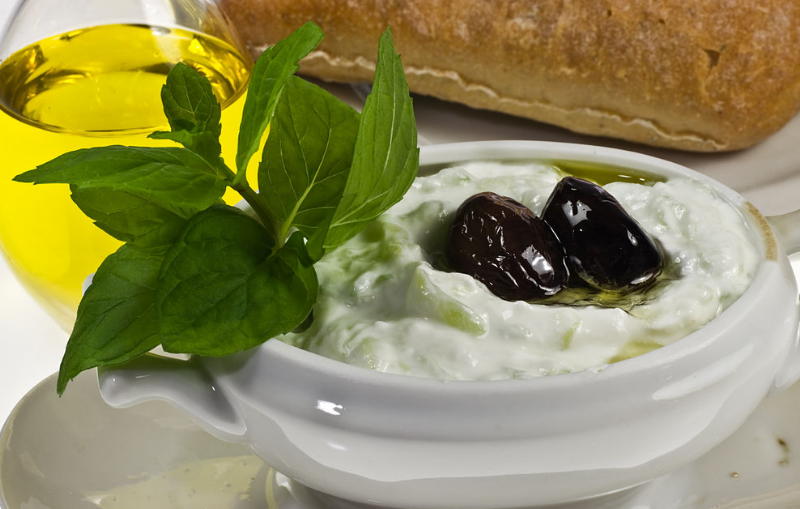 Moussaka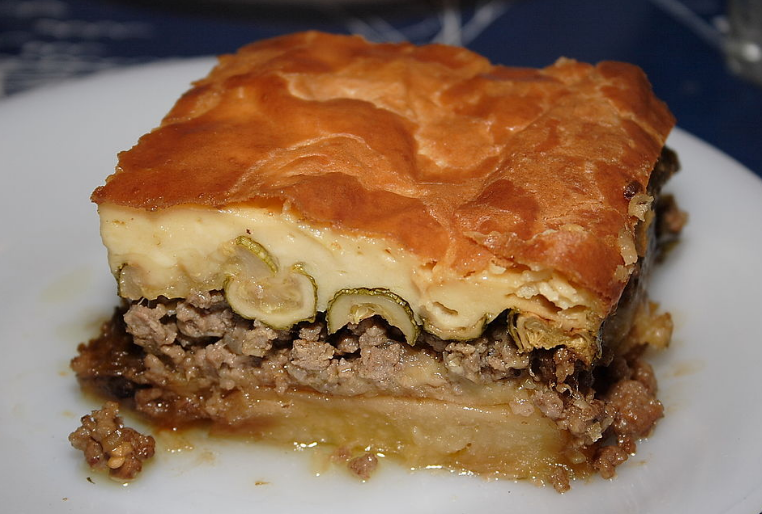 Sistine Chapel - Vatikan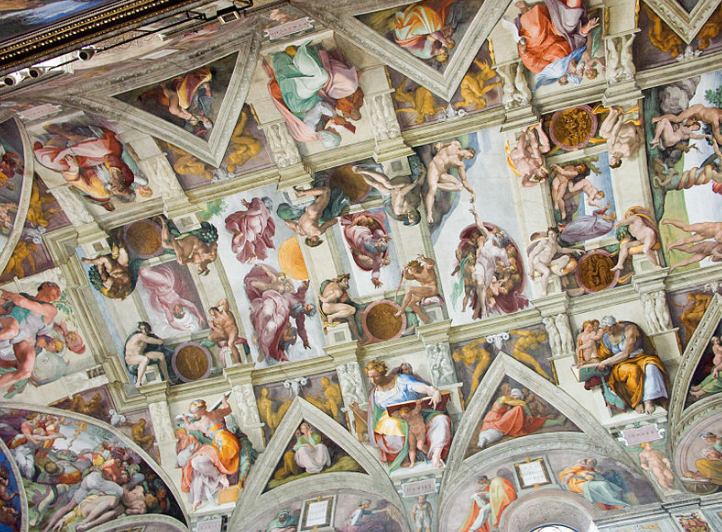 